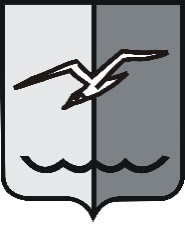 РОССИЙСКАЯ ФЕДЕРАЦИЯМОСКОВСКАЯ ОБЛАСТЬСОВЕТ ДЕПУТАТОВ городского округа ЛОБНЯР Е Ш Е Н И Еот 25.04.2022 г. № 55/15О Порядке определения случаев установления в 2022 году льготной арендной платы по договорам аренды земельных участков, находящихся в собственности городского округа Лобня в целях обеспечения импортозамещения для преодоления негативных последствий введения ограничительных мер со стороны иностранных государств и международных организацийРуководствуясь Федеральным законом от 06.10.2003 № 131-ФЗ «Об общих принципах организации местного самоуправления в Российской Федерации», на основании Устава городского округа Лобня, в соответствии с Федеральным законом от 14.03.2022 N 58-ФЗ «О внесении изменений в отдельные законодательные акты Российской Федерации», Законом Московской области № 23/96-ОЗ «О регулировании земельных отношений в Московской области», учитывая предложения и замечания комиссии о экономической политике и муниципальной собственности, мнения депутатов,Совет депутатов РЕШИЛ:1. Принять Порядок определения случаев установления в 2022 году льготной арендной платы по договорам аренды земельных участков, находящихся в собственности городского округа Лобня, в целях обеспечения импортозамещения для преодоления негативных последствий введения ограничительных мер со стороны иностранных государств и международных организаций (прилагается).2. Опубликовать настоящее решение в газете «Лобня» и разместить на официальном сайте городского округа Лобня.3. Настоящее решение вступает в силу со дня его официального опубликования в газете «Лобня».4. Контроль за исполнением настоящего решения и соблюдением принятого Порядка возложить на председателя комиссии по экономической политике и муниципальной собственности Совета депутатов городского округа Лобня.Председатель Совета депутатов				Главагородского округа Лобня						городского округа Лобня			        А.С. Кузнецов						Е.В. Баришевский        «26» апреля 2022 г.